Objetivo: Crear conciencia acerca de los peligros más comunes asociados con los cilindros de gas comprimido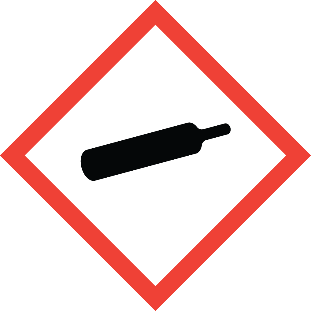 Los cilindros de gas comprimido son peligrosos debido a la alta presión de su contenido y a los peligros potenciales del contenido en sí. Antes de trabajar con cilindros, familiarícese con las características de su contenido y aprenda los procedimientos de manipulación que correspondan.PresiónEl contenido de los cilindros de gas comprimido se encuentra bajo presiones extremas, generalmente cientos e incluso miles de libras por pulgada cuadrada (psi). Una descompresión repentina y descontrolada (p. ej., debido a una punción en el cilindro o la rotura de una válvula) puede convertir al cilindro en un misil con el potencial de provocar lesiones graves y daño a la propiedad.Temperatura	Determinados gases deben almacenarse criogénicamente en estado líquido, lo que requiere el uso de cilindros aislados especiales. El contacto con líquidos criogénicos (o con los recipientes aislados que los contienen de manera inadecuada) puede provocar congelamiento o asfixia. Asimismo, si los líquidos criogénicos son liberados, pueden volverse tóxicos cuando se evaporan y pasan nuevamente a estado gaseoso. Peligros químicosEl contenido de los cilindros puede tener sus propias características peligrosas, como las siguientes:•	Inflamable	•	Tóxico•	Corrosivo•	Oxidante•	AsfixianteOrganization:Date: Este formulario deja constancia de que la capacitación que se ha detallado aquí se presentó a los participantes enumerados. Al firmar el presente formulario, cada participante reconoce haber recibido la capacitación.Organización: 							Fecha: 									          Instructor: 					Firma del instructor: 									Participantes de la clase:Nombre:			Firma:				 Fecha:				Nombre:			Firma:				 Fecha:				Nombre:			Firma:				 Fecha:				Nombre:			Firma:				 Fecha:				Nombre:			Firma:				 Fecha:				Nombre:			Firma:				 Fecha:				Nombre:			Firma:				 Fecha:				Nombre:			Firma:				 Fecha:				Nombre:			Firma:				 Fecha:				Nombre:			Firma:				 Fecha:				Nombre:			Firma:				 Fecha:				Nombre:			Firma:				 Fecha:				Nombre:			Firma:				 Fecha:				Nombre:			Firma:				 Fecha:				Recuerde documentar la asistencia en la solicitud de Control de capacitación del Centro de Gestión de Riesgo.